Monday January 28, 2019Death Investigation of Overdose and Suicidal DeathsDHSPDMPDHSAnatomy of Officer Involved ShootingsDCIOfficer Involved Deaths from the District Attorney’s Point of ViewPending additional District Attorney speaker confirmation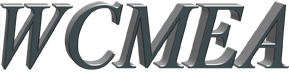 To provide training and continuing education in medicolegal death investigation for medical examiners, coroners, law enforcement personnel, district attorneys, funeral directors, physicians, and other with a professional interest in forensic science.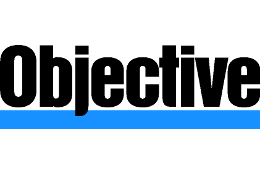 Thank you to our sponsorsTuesday, January 29, 2019Natural Deaths Resulting from Substance AbuseDr. Amy Sheil – Waukesha County Associate MEPediatric Autopsies a Case Based ApproachDr. Amy Sheil – Waukesha County Associate MEFederal Native American Graves Protections ActLeslie Eisenberg PhD.            &Elizabeth Leith, MABlood Draws How To and Where FromDr. Agnieszka Rogalska Deputy Chief ME DaneMolecular Autopsy – genetic Testing for Sudden Cardiac DeathsDr. Vanessa Horner WSLH&Kate OrlandUW Health Inherited Arrhythmia ClinicThank you to our sponsorsWednesday, April 5Updates in the Opiate EpidemicWSLHNew Instruments at WSLH and What That Means for your BudgetWSLHAdditional TopicsWe will be adding a basic death investigation Body Exam module either during the regularly scheduled sessions or on one evening.  This is something that has been requested by several investigators and some taking office shortly after the first of the year.We also are continuing to add speakers for how the C/ME community interacts with Law Enforcement, both local partners and outside agencies when there is an officer involved death. Thank you to Our Sponsors